वर्धमान महावीर खुला विश्वविद्यालय, कोटारावतभाटा रोड , कोटा 324021 (राजस्थान)   फोन: - 0744-2470615, फैक्स: - 0744 - 2472525Visit us at: www.vmou.ac.inInternal Assignment -2014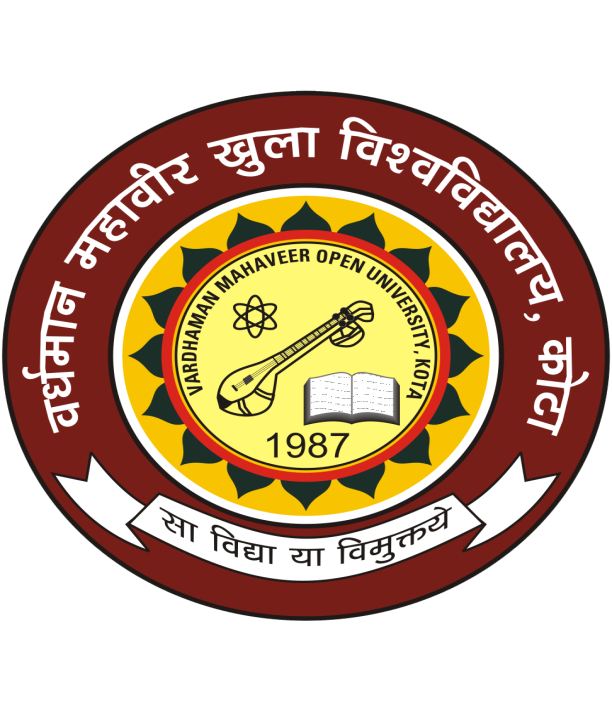 बी. ए. तृतीय वर्ष (संस्कृत)प्रिय छात्र, आपको B.A. Third Year (Sanskrit) के पाठ्यक्रम के विभिन्न प्रश्न पत्रों के सत्रीय कार्य दिए जा रहे है। आपको प्रत्येक प्रश्न पत्र के दिए गए सत्रीय कार्य करने हैं। इन्हें पूरा करके आप निर्धारित अंतिम तिथि से पूर्व अपने क्षेत्रीय केंद्र /अध्ययन केंद्र  (जहाँ पर आपने प्रवेश लिया है) पर स्वयं अथवा पंजीकृत डाक से आवश्यक रूप से भिजवा दें। प्रत्येक सत्रीय कार्य 30 अंकों का हैं। इन प्राप्तांको को आपकी सत्रांत परीक्षा के अंकों में जोड़ा जायेगा। सत्रीय कार्य स्वयं की हस्तलिपि में करें। सत्रीय कार्यो का पुनर्मूल्यांकन नहीं होता है  और न ही इन्हें सुधारने हेतु दुबारा स्वीकार किया जाता हैं। अतः आप एक बार में ही सही उत्तर लिखें। आप संलग्न निर्धारित प्रपत्र पर वांछित सूचना भरकर सत्रीय कार्य के  साथ संलग्न करें।B.A. Third Year (Sanskrit)Internal Assignment पाठ्यक्रम कोड (Course Code)......................................................  पाठ्यक्रम का नाम ..........................................................................स्कॉलर संख्या (Scholar No.)...........................................................छात्र का नाम ..........................................................................Name of Student (in capital letters)पिता का नाम ..............................................................................  Name of Father (in capital letters)पत्र व्यवहार का पता  ....................................................................................................................................................................................................................................................................................Address for Correspondingअध्ययन केंद्र का नाम ....................................................................... Name of Study Centre क्षेत्रीय केंद्र (Regional Centre)...............................................................
जमा करवाने का दिनांक (Date of Submission) .........................................Internal Assignment-2014B.A. Third Year (Sanskrit)Paper Code – SA -05Paper Name – नाटक तथा व्याकरण                                                                         Max Marks: 30Note: The Question paper is divided into three sections A, B, and C. Write Answer as per the given instruction.यह प्रश्न पत्र ‘A’,’B’ और ‘C’ तीन खण्डों में विभाजित है| प्रत्येक खण्ड के निर्देशानुसार प्रश्नों का उत्तर दीजिए|    Section-A(Very Short Answer Type Questions)अति लघु ऊत्तर वाले प्रश्न (अनिवार्य)Note: Answer all questions. As per the nature of the question you delimit your answer in one word, one sentence or maximum up to 30 words. Each question carries 1 mark.                                                                                                                   6x1=06                                                                            नोट: सभी प्रश्नों का उत्तर दीजिए| आप अपने उत्तर को प्रश्नानुसार एक शब्द , एक वाक्य या अधिकतम 30 शब्दों में परिसीमित कीजिये| प्रत्येक प्रश्न 1 अंक का है|                                             6x1=06 (i) अभिज्ञानशाकुन्तलम् नाटक के प्रारम्भ में किसकी स्तुति की गयी है ?कालिदास कृत किन्ही दो नाटकों के नाम लिखिए?अभिज्ञानशाकुन्तलम् नाटक के विदुषक का क्या नाम है ?अभिज्ञानशाकुन्तलम् नाटक के किस अंक को गर्भांक कहा जाता है ?मातलि किस का सारथी है ?सर्वदमन कौन है ? इसका लालन पालन किन ऋषि ने किया था?Section-B(Short Answer Questions)लघु उत्तर वाले प्रश्न Note: Answer any four questions. Each answer should not exceed 100 words. Each question carries 3 marks.                                                                             4x3=12नोट: निम्नलिखित में से किन्हीं 4 प्रश्नों के उत्तर दीजिए| आप अपने उत्तर को अधिकतम 100 शब्दों में परिसीमित कीजिये| प्रत्येक प्रश्न 3 अंकों का है|अभिज्ञानशाकुन्तलम् नाटक के चतुर्थ अंक के महत्त्व का प्रतिपादन किजिए?अभिज्ञानशाकुन्तलम् का नायक किस कोटि का नायक है? इसका वर्णन किजिए?उपमा कालिदास्य को  अभिज्ञानशाकुन्तलम् नाटक के आधार पर वर्णित किजिए ?अभिज्ञानशाकुन्तलम् नाटक में प्रकृति-चित्रण को स्पष्ट किजिए ?निम्नलिखित श्लोक की व्याख्या हिन्दी भाषा में किजिए-अर्थो हि कन्या परकीय एव ।तामद्य सम्प्रेष्य परिग्रहितुः  ॥जातो ममायं विशदः प्रकामं ।प्रत्यर्पित न्यास इवान्तरात्मा ॥ (Long Answer Questions)(दीर्घ उत्तर वाले  प्रश्न)Note: Answer any two questions. You have to delimit your each answer maximum up to 400 words. Each question carries 06 marks.नोट : निम्नलिखित में से किन्हीं 02 प्रश्नों का उत्तर दीजिए|आपको अपने प्रत्येक उत्तर को अधिकतम 400 शब्दों में परिसीमित करना है| प्रत्येक प्रश्न 06 अंकों का है|                            2x6=12 “काव्येषु नाटकं रम्यम्” पक्ति की व्याख्या किजिए ?कालिदास की भाषा-शैली पर निबन्ध लिखिए?“कालिदासस्य सर्वस्वमभिज्ञानशाकुन्तलम्” इस पंक्ति की व्याख्या कालिदास की नाट्यकला के सन्दर्भ में किजिए?प्रत्यय किसे कहते है ? प्रत्ययों के विविध भेदों का वर्णन किजिए ?                                                                 Internal Assignment-2014B.A. SanskritPaper Code – SA -06Paper Name – वेद उपनिषद् तथा भारतीय दर्शन                                                                         Max Marks: 30Note: The Question paper is divided into three sections A, B, and C. Write Answer as per the given instruction.यह प्रश्न पत्र ‘A’,’B’ और ‘C’ तीन खण्डों में विभाजित है| प्रत्येक खण्ड के निर्देशानुसार प्रश्नों का उत्तर दीजिए|    Section-A(Very Short Answer Type Questions)अति लघु ऊत्तर वाले प्रश्न (अनिवार्य)Note: Answer all questions. As per the nature of the question you delimit your answer in one word, one sentence or maximum up to 30 words. Each question carries 1 mark.                                                                                                                   6x1=06                                                                            नोट: सभी प्रश्नों का उत्तर दीजिए| आप अपने उत्तर को प्रश्नानुसार एक शब्द , एक वाक्य या अधिकतम 30 शब्दों में परिसीमित कीजिये| प्रत्येक प्रश्न 1 अंक का है|                                             6x1=06 1.ब्रह्मसूत्र के प्रणेता कौन है ?न्याय दर्शन के अनुसार प्रमाण को लिखिए ?चार्वाक दर्शन ने कितने महाभूतों को माना है ?साख्य दर्शन में कितने तत्त्व स्वीकार किए गये है ?कठोपनिषद् किस वेद की किस शाखा में वर्णित है ?योग दर्शन के अनुसार ईश्वर की परिभाषा लिखिए ?Section-B(Short Answer Questions)लघु उत्तर वाले प्रश्न Note: Answer any four questions. Each answer should not exceed 100 words. Each question carries 3 marks.                                                                             4x3=12नोट: निम्नलिखित में से किन्हीं 4 प्रश्नों के उत्तर दीजिए| आप अपने उत्तर को अधिकतम 100 शब्दों में परिसीमित कीजिये| प्रत्येक प्रश्न 3 अंकों का है|2.सांख्य दर्शन के अनुसार सत्कार्यवास का वर्णन किजिए ?3.  लौकिक सूक्तो के वर्ण्य विषय को लिखिये ?4. अथ त्रिविधदुःखात्यन्तनिवृत्तिरत्यन्तपुरुषार्थः की व्याख्या कीजिए?5. वेदान्तसार के अनुसार अधिकारी का लक्षण बताइये ?6.न्याय दर्शन के अनुसार अनुमान प्रमाण का वर्णन किजिए ?Section ‘C’                                 (Long Answer Questions)(दीर्घ उत्तर वाले  प्रश्न)Note: Answer any two questions. You have to delimit your each answer maximum up to 400 words. Each question carries 06 marks.नोट : निम्नलिखित में से किन्हीं 02 प्रश्नों का उत्तर दीजिए|आपको अपने प्रत्येक उत्तर को अधिकतम 400 शब्दों में परिसीमित करना है| प्रत्येक प्रश्न 06 अंकों का है|2x6=127. भारतीय दर्शनों में ईश्वर स्वरुप का प्रतिपादन किजिए 8.    ‘ब्रह्मसत्यं जगन्मिथ्या’’ पङ्क्ति की व्याख्या किजिए ।  9.   प्रतीत्यसमुत्पाद से आप क्या समझते हैं ।  लिखिए ।10. संज्ञान व हिरण्यगर्भ सूक्त का सारांश लिखिए ।AjmerBikanerJaipurJodhpurKotaUdaipur